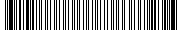 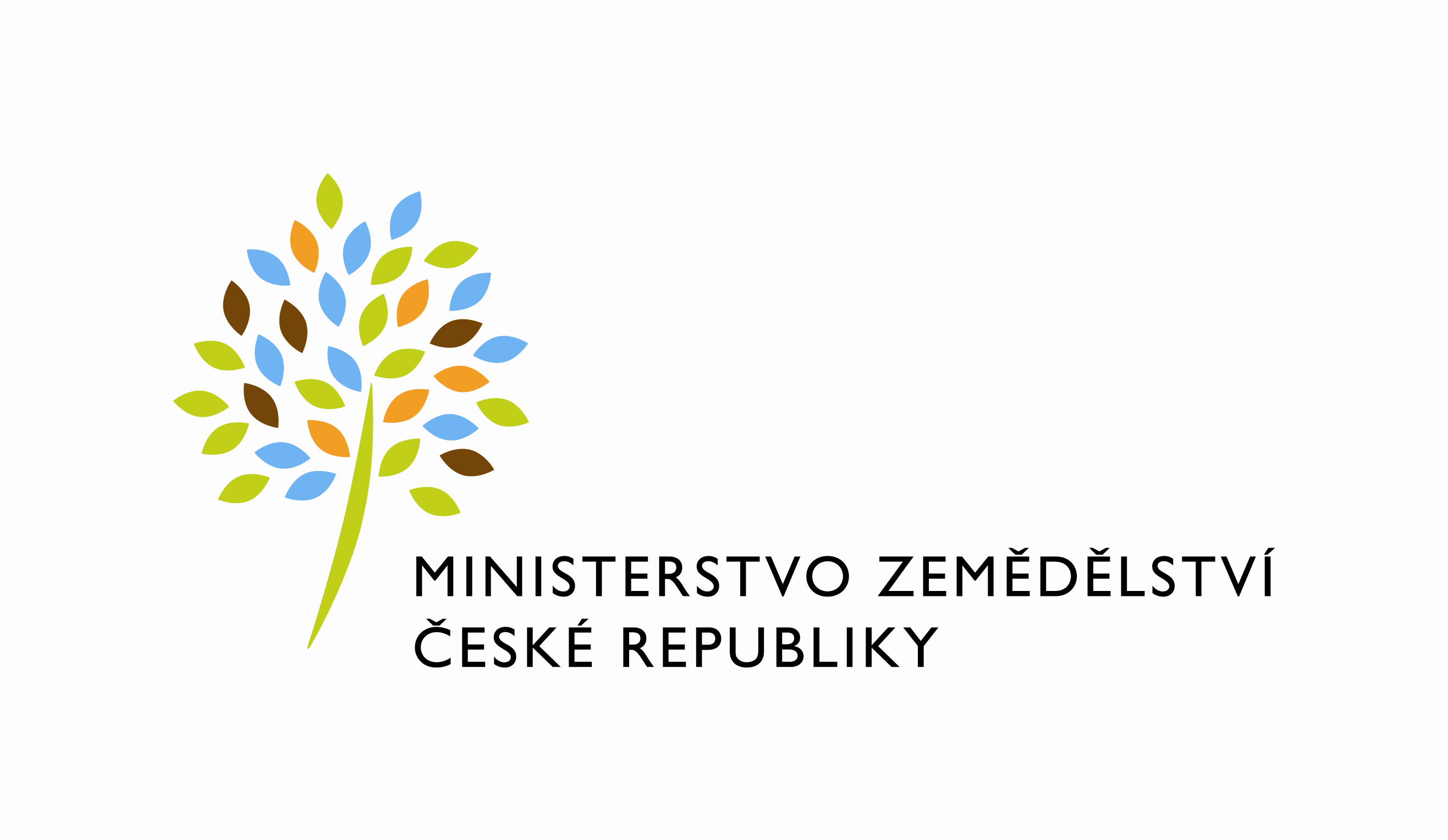 adresa: Těšnov 65/17, Nové Město, 110 00 Praha 1DATUM: 18. 11. 2021Prodloužení termínu dodání Objednávky č. 4500137364 k PZ_626_PZ_PRAIS_II_2021_IZR_REDESIGN_ETAPA2B_(Z32077)Vážený pane xxx,oznamujeme Vám tímto prodloužení termínu dodání Objednávky č. 4500137364 na nový termín 17.12.2021 U funkcionalit předaných k testování je třeba důkladné otestování ve spolupráci s MZe, abychom se vyhnuli potenciálním problémům, které by mohly vzniknout při snaze o rychlé uzavření PZ.S pozdravemPřílohy:útvar: Odbor informačních a komunikačních technologiíČíslo útvaru: 11150VÁŠ DOPIS ZN.:	 ZE DNE:	 SPISOVÁ ZN.:	 MZE-36027/2021-11153NAŠE ČJ.:	 MZE-64749/2021-11152VYŘIZUJE:	David NeužilTelefon:	221812012E-MAIL:	David.Neuzil@mze.czID DS: 	yphaax8O2 IT Services s.r.o.Vážený pánxxxZa Brumlovkou 266/2Michle140 00 Praha 4%%%el_podpis%%%Ing. Oleg Blaškoředitel odboruOtisk úředního razítka